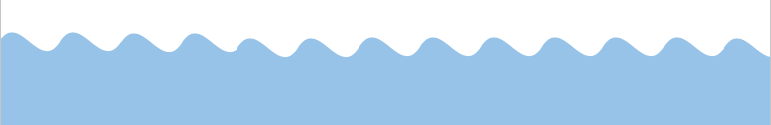 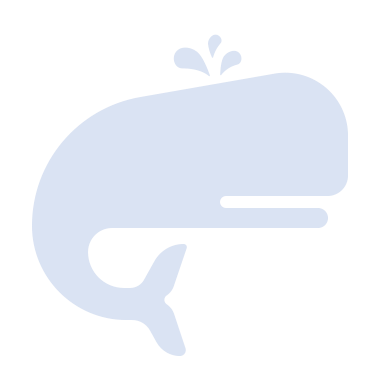 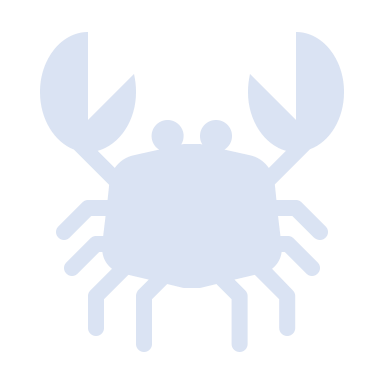 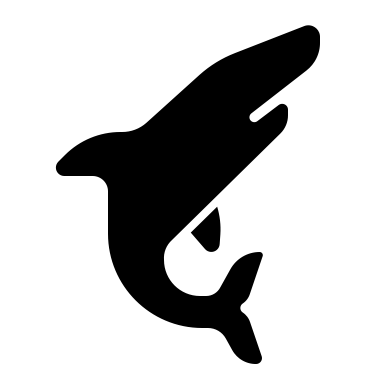 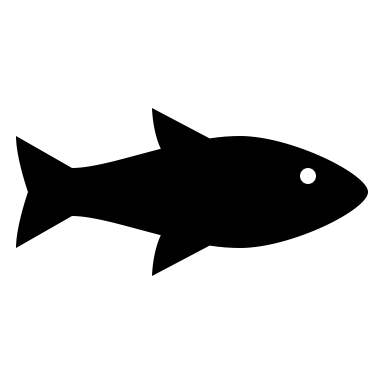 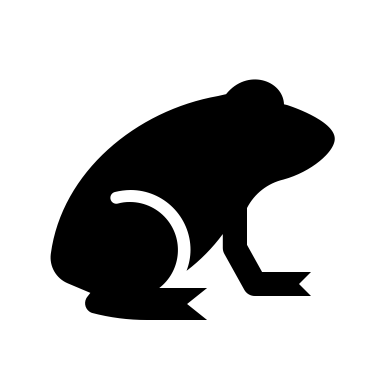 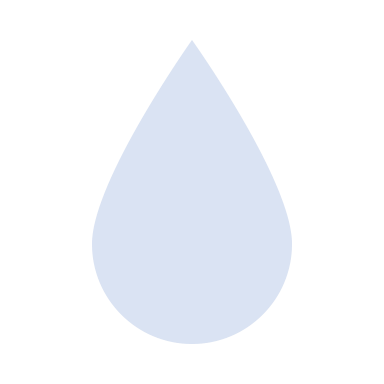 Voortplanting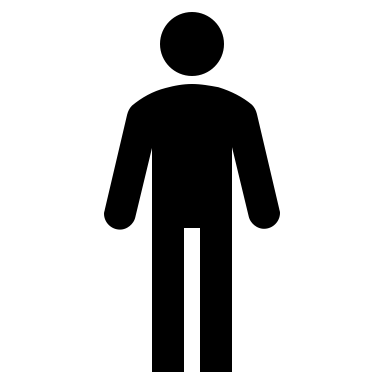 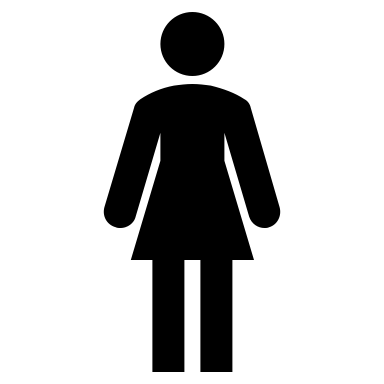 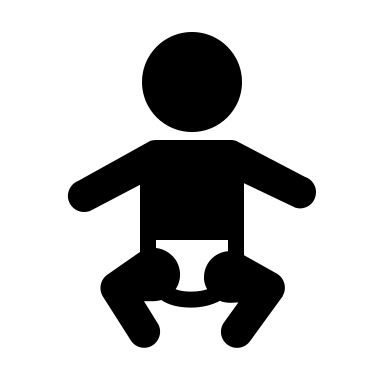 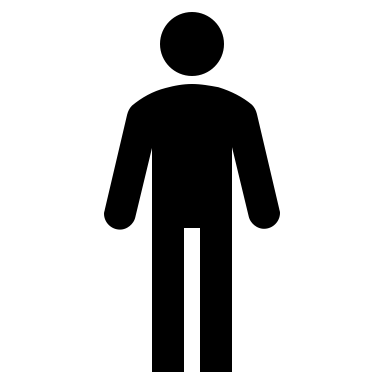 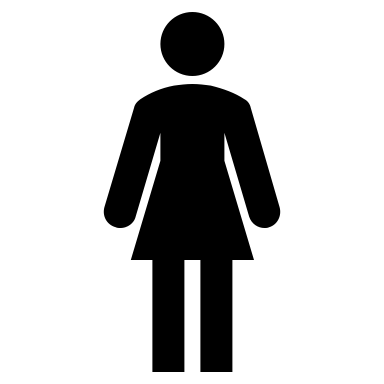 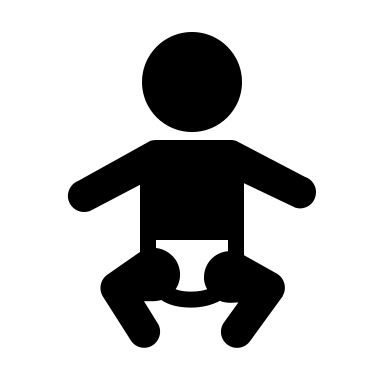 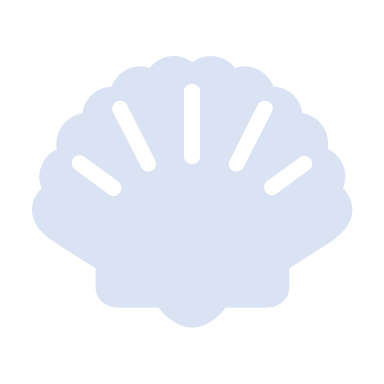 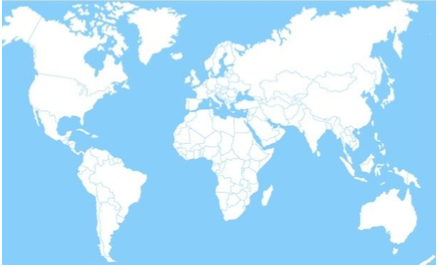 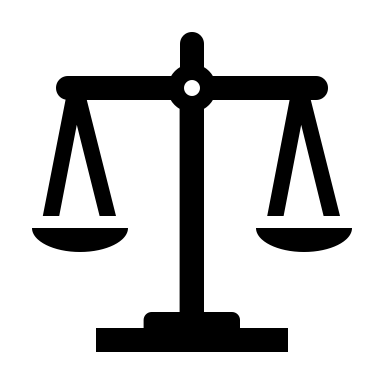 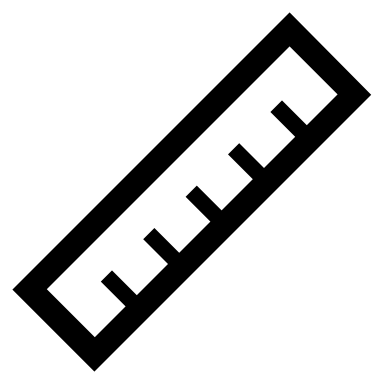 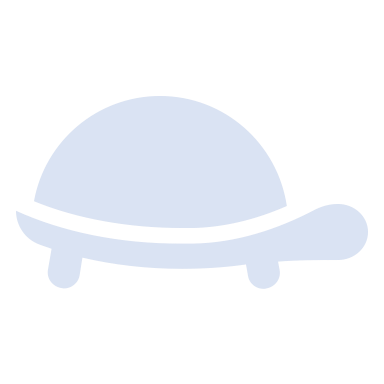 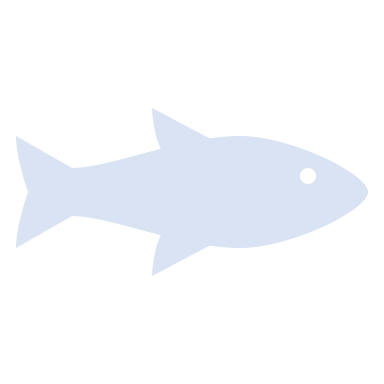 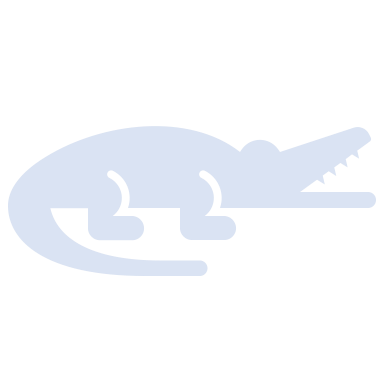 Naam:Klasse: (zoogdier, reptiel, amfibie, vis,…)Woonplaats:Leeftijd:Handtekening:Wat eet het dier?Handtekening:Vijanden